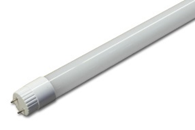 OmschrijvingWaardeWaardeWaardeArtikel codeT8-01-0608T8-01-0913T8-01-1218Lengte TL in mm600 mm900 mm1200 mmVerbruik LED8 watt13 watt18 wattVervangt TL van18 watt30 watt36 wattLichtstroom lumen ca863 lm1380 lm1725 lmLichtopbrengst in lumen ca750 lm1200 lm1500 lmBranduren> 30.000 uur> 30.000 uur> 30.000 uurPower factor> 0,5> 0,5> 0,5Operating VoltageAC180~AC265VAC180~AC265VAC180~AC265VFrequency50 Hz50 Hz50 HzType LEDSMD 2835SMD 2835SMD 2835Stralingshoek360 graden360 graden360 gradenLichtkleur2700 - 6500K2700 - 6500K2700 - 6500KIP202020CoverMelkglas (M)Melkglas (M)Melkglas (M)ToepassingKantoor, gang, school, garage, werkplaats etc.Kantoor, gang, school, garage, werkplaats etc.Kantoor, gang, school, garage, werkplaats etc.Productgarantie3 jaar3 jaar3 jaarCertificatenCE, ROHS, TUVCE, ROHS, TUVCE, ROHS, TUVOpties---